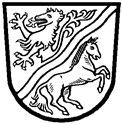 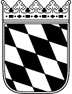 Landratsamt Rottal–InnBiber - SchadensantragMelde- und Erfassungsbogen für BiberschädenLandratsamt Rottal-Inn
SG 42.2
Untere Naturschutzbehörde
Ringstr. 4-7
84347 Pfarrkirchen
Hinweise zu Ausschlussgründen:Schadensbeträge in einer Jahressumme von unter 50 € und über 30 000 € werden nicht erstattet.
Ebenso wird der Schaden nicht erstattet, wenn bereits eine Versicherung (z.B. Teilkaskoversicherung) dafür aufkommt.
Schäden, die zu spät gemeldet werden, werden nicht erstattet. Der Geschädigte hat binnen einer Woche nach Kenntnisnahme des Schadens eine Meldung an das Landratsamt Rottal-Inn oder dem zuständigen Biberberater zu geben.
Der Schaden kann nur teilweise erstattet werden, wenn der Geschädigte keine Präventionsmaßnahmen zulässt oder die Fläche unsachgemäß bewirtschaftet.Diese Aufzählung ist nicht abschließend, unter Punkt 2.4.5 der Richtlinien zum Bibermanagement (Stand Nov. 2020) sind die aktuellen Ausschlussgründe genannt.


Hinweise zum Datenschutz finden Sie unter www.rottal-inn.de/datenschutz(wird von SG42.2 ausgefüllt)Eingangsdatum:AZ.:1. Anschrift des Geschädigten1. Anschrift des Geschädigten1. Anschrift des GeschädigtenName, Vorname: 
Name, Vorname: 
Name, Vorname: 
Straße, Haus-Nr.:
PLZ, Ort:
PLZ, Ort:
Tel.:
E-Mail:
E-Mail:
IBAN:
IBAN:
BIC:
Bank: Bank: Bank: Landwirtschaftliche Betriebsnummer: Landwirtschaftliche Betriebsnummer: Landwirtschaftliche Betriebsnummer: 2. Ort des Schadens und Zeitpunkt der SchadensfeststellungZum Schadensort ist eine Karte oder ein Luftbild beizulegen. 
Eine Dokumentation des Schadens mit aussagekräftigen Fotos, erforderlichenfalls mit der Zuordnung zu den verschiedenen Flurstücken, ist zwingend erforderlich (vgl. Ziffer 10)Gemeinde, Gemarkung, Fl.Nrn:
 Zeitpunkt der Schadensfeststellung durch den Geschädigten:
 Datum der Schadensmeldung an die Behörde oder den Biberberater:
 Datum der Schadenserhebung/Ortseinsicht durch den Biberberater 3. Anschrift des Biberberaters/Schätzers3. Anschrift des Biberberaters/Schätzers3. Anschrift des Biberberaters/Schätzers3. Anschrift des Biberberaters/Schätzers3. Anschrift des Biberberaters/Schätzers3. Anschrift des Biberberaters/Schätzers3. Anschrift des Biberberaters/Schätzers3. Anschrift des Biberberaters/Schätzers3. Anschrift des Biberberaters/Schätzers3. Anschrift des Biberberaters/Schätzers3. Anschrift des Biberberaters/Schätzers3. Anschrift des Biberberaters/SchätzersName, Vorname:
Name, Vorname:
Name, Vorname:
Name, Vorname:
Name, Vorname:
Name, Vorname:
Name, Vorname:
Name, Vorname:
Name, Vorname:
Name, Vorname:
Name, Vorname:
Name, Vorname:
Straße, Haus-Nr.:
Straße, Haus-Nr.:
Straße, Haus-Nr.:
Straße, Haus-Nr.:
Straße, Haus-Nr.:
PLZ, Ort:
PLZ, Ort:
PLZ, Ort:
PLZ, Ort:
PLZ, Ort:
PLZ, Ort:
PLZ, Ort:
Tel.:
Tel.:
Tel.:
Tel.:
Tel.:
E-Mail:
E-Mail:
E-Mail:
E-Mail:
E-Mail:
E-Mail:
E-Mail:
4. Schadensart (bitte ankreuzen)4. Schadensart (bitte ankreuzen)4. Schadensart (bitte ankreuzen)4. Schadensart (bitte ankreuzen)4. Schadensart (bitte ankreuzen)4. Schadensart (bitte ankreuzen)4. Schadensart (bitte ankreuzen)4. Schadensart (bitte ankreuzen)4. Schadensart (bitte ankreuzen)4. Schadensart (bitte ankreuzen)4. Schadensart (bitte ankreuzen)4. Schadensart (bitte ankreuzen) Fraßschäden an landwirtschaftlichen Kulturen Fraßschäden an landwirtschaftlichen Kulturen Fraßschäden an landwirtschaftlichen Kulturen Fraßschäden an landwirtschaftlichen Kulturen Fraßschäden an landwirtschaftlichen Kulturen Fraßschäden an landwirtschaftlichen Kulturen Fraßschäden an landwirtschaftlichen Kulturen Fraßschäden an landwirtschaftlichen Kulturen Fraßschäden an landwirtschaftlichen Kulturen Fraßschäden an landwirtschaftlichen Kulturen Fraßschäden an landwirtschaftlichen Kulturen Fraßschäden an landwirtschaftlichen Kulturen Sachschäden in der Landwirtschaft Sachschäden in der Landwirtschaft Sachschäden in der Landwirtschaft Sachschäden in der Landwirtschaft Sachschäden in der Landwirtschaft Sachschäden in der Landwirtschaft Sachschäden in der Landwirtschaft Sachschäden in der Landwirtschaft Sachschäden in der Landwirtschaft Sachschäden in der Landwirtschaft Sachschäden in der Landwirtschaft Sachschäden in der Landwirtschaft Forstwirtschaftliche Schäden Forstwirtschaftliche Schäden Forstwirtschaftliche Schäden Forstwirtschaftliche Schäden Forstwirtschaftliche Schäden Forstwirtschaftliche Schäden Forstwirtschaftliche Schäden Forstwirtschaftliche Schäden Forstwirtschaftliche Schäden Forstwirtschaftliche Schäden Forstwirtschaftliche Schäden Forstwirtschaftliche Schäden Vernässungsschäden an landwirtschaftlichen Kulturen Vernässungsschäden an landwirtschaftlichen Kulturen Vernässungsschäden an landwirtschaftlichen Kulturen Vernässungsschäden an landwirtschaftlichen Kulturen Vernässungsschäden an landwirtschaftlichen Kulturen Vernässungsschäden an landwirtschaftlichen Kulturen Vernässungsschäden an landwirtschaftlichen Kulturen Vernässungsschäden an landwirtschaftlichen Kulturen Vernässungsschäden an landwirtschaftlichen Kulturen Vernässungsschäden an landwirtschaftlichen Kulturen Vernässungsschäden an landwirtschaftlichen Kulturen Vernässungsschäden an landwirtschaftlichen Kulturen Flurschäden Flurschäden Flurschäden Flurschäden Flurschäden Flurschäden Flurschäden Flurschäden Flurschäden Flurschäden Flurschäden Flurschäden Schäden an Nutztieren in der Landwirtschaft Schäden an Nutztieren in der Landwirtschaft Schäden an Nutztieren in der Landwirtschaft Schäden an Nutztieren in der Landwirtschaft Schäden an Nutztieren in der Landwirtschaft Schäden an Nutztieren in der Landwirtschaft Schäden an Nutztieren in der Landwirtschaft Schäden an Nutztieren in der Landwirtschaft Schäden an Nutztieren in der Landwirtschaft Schäden an Nutztieren in der Landwirtschaft Schäden an Nutztieren in der Landwirtschaft Schäden an Nutztieren in der Landwirtschaft Tierarztkosten/Landwirtschaft Tierarztkosten/Landwirtschaft Tierarztkosten/Landwirtschaft Tierarztkosten/Landwirtschaft Tierarztkosten/Landwirtschaft Tierarztkosten/Landwirtschaft Tierarztkosten/Landwirtschaft Tierarztkosten/Landwirtschaft Tierarztkosten/Landwirtschaft Tierarztkosten/Landwirtschaft Tierarztkosten/Landwirtschaft Tierarztkosten/Landwirtschaft Schäden an gewerblich genutzten Teichanlagen / Fischzucht Schäden an gewerblich genutzten Teichanlagen / Fischzucht Schäden an gewerblich genutzten Teichanlagen / Fischzucht Schäden an gewerblich genutzten Teichanlagen / Fischzucht Schäden an gewerblich genutzten Teichanlagen / Fischzucht Schäden an gewerblich genutzten Teichanlagen / Fischzucht Schäden an gewerblich genutzten Teichanlagen / Fischzucht Schäden an gewerblich genutzten Teichanlagen / Fischzucht Schäden an gewerblich genutzten Teichanlagen / Fischzucht Schäden an gewerblich genutzten Teichanlagen / Fischzucht Schäden an gewerblich genutzten Teichanlagen / Fischzucht Schäden an gewerblich genutzten Teichanlagen / Fischzucht Schäden von Fischereivereinen an Satzfischen bestandsbedrohter heimischer       Fischarten (Gefährdungsstatus nach roter Liste) in Aufzuchtteichen Schäden von Fischereivereinen an Satzfischen bestandsbedrohter heimischer       Fischarten (Gefährdungsstatus nach roter Liste) in Aufzuchtteichen Schäden von Fischereivereinen an Satzfischen bestandsbedrohter heimischer       Fischarten (Gefährdungsstatus nach roter Liste) in Aufzuchtteichen Schäden von Fischereivereinen an Satzfischen bestandsbedrohter heimischer       Fischarten (Gefährdungsstatus nach roter Liste) in Aufzuchtteichen Schäden von Fischereivereinen an Satzfischen bestandsbedrohter heimischer       Fischarten (Gefährdungsstatus nach roter Liste) in Aufzuchtteichen Schäden von Fischereivereinen an Satzfischen bestandsbedrohter heimischer       Fischarten (Gefährdungsstatus nach roter Liste) in Aufzuchtteichen Schäden von Fischereivereinen an Satzfischen bestandsbedrohter heimischer       Fischarten (Gefährdungsstatus nach roter Liste) in Aufzuchtteichen Schäden von Fischereivereinen an Satzfischen bestandsbedrohter heimischer       Fischarten (Gefährdungsstatus nach roter Liste) in Aufzuchtteichen Schäden von Fischereivereinen an Satzfischen bestandsbedrohter heimischer       Fischarten (Gefährdungsstatus nach roter Liste) in Aufzuchtteichen Schäden von Fischereivereinen an Satzfischen bestandsbedrohter heimischer       Fischarten (Gefährdungsstatus nach roter Liste) in Aufzuchtteichen Schäden von Fischereivereinen an Satzfischen bestandsbedrohter heimischer       Fischarten (Gefährdungsstatus nach roter Liste) in Aufzuchtteichen Schäden von Fischereivereinen an Satzfischen bestandsbedrohter heimischer       Fischarten (Gefährdungsstatus nach roter Liste) in Aufzuchtteichen5. Ermittlung der Schadenshöhe5. Ermittlung der Schadenshöhe5. Ermittlung der Schadenshöhe5. Ermittlung der Schadenshöhe5. Ermittlung der Schadenshöhe5. Ermittlung der Schadenshöhe5. Ermittlung der Schadenshöhe5. Ermittlung der Schadenshöhe5. Ermittlung der Schadenshöhe5. Ermittlung der Schadenshöhe5. Ermittlung der Schadenshöhe5. Ermittlung der SchadenshöheGeschädigte Fläche:Geschädigte Fläche:Geschädigte Fläche:Kultur:MarktleistungMarktleistung(€/ha od. €/lfm):(€/ha od. €/lfm):Schadenshöhe:Schadenshöhe:Schadenshöhe:Maschinenschaden: Schaden lt. beiliegenden Nachweisen (Rechnung, Schadens-schätzung, Kostenvoranschlag, Fotos):Maschinenschaden: Schaden lt. beiliegenden Nachweisen (Rechnung, Schadens-schätzung, Kostenvoranschlag, Fotos):Maschinenschaden: Schaden lt. beiliegenden Nachweisen (Rechnung, Schadens-schätzung, Kostenvoranschlag, Fotos):Maschinenschaden: Schaden lt. beiliegenden Nachweisen (Rechnung, Schadens-schätzung, Kostenvoranschlag, Fotos):Maschinenschaden: Schaden lt. beiliegenden Nachweisen (Rechnung, Schadens-schätzung, Kostenvoranschlag, Fotos):Maschinenschaden: Schaden lt. beiliegenden Nachweisen (Rechnung, Schadens-schätzung, Kostenvoranschlag, Fotos):Maschinenschaden: Schaden lt. beiliegenden Nachweisen (Rechnung, Schadens-schätzung, Kostenvoranschlag, Fotos):Maschinenschaden: Schaden lt. beiliegenden Nachweisen (Rechnung, Schadens-schätzung, Kostenvoranschlag, Fotos):Maschinenschaden: Schaden lt. beiliegenden Nachweisen (Rechnung, Schadens-schätzung, Kostenvoranschlag, Fotos):Maschinenschaden: Schaden lt. beiliegenden Nachweisen (Rechnung, Schadens-schätzung, Kostenvoranschlag, Fotos):Maschinenschaden: Schaden lt. beiliegenden Nachweisen (Rechnung, Schadens-schätzung, Kostenvoranschlag, Fotos):Uferschaden/Unterminierung: Wiederherstellungs-, Auffüllkosten (Material undUferschaden/Unterminierung: Wiederherstellungs-, Auffüllkosten (Material undUferschaden/Unterminierung: Wiederherstellungs-, Auffüllkosten (Material undUferschaden/Unterminierung: Wiederherstellungs-, Auffüllkosten (Material undUferschaden/Unterminierung: Wiederherstellungs-, Auffüllkosten (Material undUferschaden/Unterminierung: Wiederherstellungs-, Auffüllkosten (Material undUferschaden/Unterminierung: Wiederherstellungs-, Auffüllkosten (Material undUferschaden/Unterminierung: Wiederherstellungs-, Auffüllkosten (Material undUferschaden/Unterminierung: Wiederherstellungs-, Auffüllkosten (Material undUferschaden/Unterminierung: Wiederherstellungs-, Auffüllkosten (Material undUferschaden/Unterminierung: Wiederherstellungs-, Auffüllkosten (Material undArbeitsaufwand mit Geräten – MR-Sätze):Arbeitsaufwand mit Geräten – MR-Sätze):Arbeitsaufwand mit Geräten – MR-Sätze):Arbeitsaufwand mit Geräten – MR-Sätze):Arbeitsaufwand mit Geräten – MR-Sätze):Arbeitsaufwand mit Geräten – MR-Sätze):Schaden lt. beiliegenden NachweisenSchaden lt. beiliegenden NachweisenSchaden lt. beiliegenden NachweisenSchaden lt. beiliegenden NachweisenSchaden lt. beiliegenden NachweisenSchaden lt. beiliegenden Nachweisenund Schadensbeschreibung (unten Nr. 6)und Schadensbeschreibung (unten Nr. 6)und Schadensbeschreibung (unten Nr. 6)und Schadensbeschreibung (unten Nr. 6)und Schadensbeschreibung (unten Nr. 6)und Schadensbeschreibung (unten Nr. 6)Sonstige Schäden (z.B. Fischereischaden, Vernässungsschaden, Gehölzschaden):Sonstige Schäden (z.B. Fischereischaden, Vernässungsschaden, Gehölzschaden):Sonstige Schäden (z.B. Fischereischaden, Vernässungsschaden, Gehölzschaden):Sonstige Schäden (z.B. Fischereischaden, Vernässungsschaden, Gehölzschaden):Sonstige Schäden (z.B. Fischereischaden, Vernässungsschaden, Gehölzschaden):Sonstige Schäden (z.B. Fischereischaden, Vernässungsschaden, Gehölzschaden):Sonstige Schäden (z.B. Fischereischaden, Vernässungsschaden, Gehölzschaden):Sonstige Schäden (z.B. Fischereischaden, Vernässungsschaden, Gehölzschaden):Sonstige Schäden (z.B. Fischereischaden, Vernässungsschaden, Gehölzschaden):Sonstige Schäden (z.B. Fischereischaden, Vernässungsschaden, Gehölzschaden):Sonstige Schäden (z.B. Fischereischaden, Vernässungsschaden, Gehölzschaden):Schaden lt. beiliegenden NachweisenSchaden lt. beiliegenden NachweisenSchaden lt. beiliegenden NachweisenSchaden lt. beiliegenden NachweisenSchaden lt. beiliegenden NachweisenSchaden lt. beiliegenden Nachweisenund Schadensbeschreibung (unten Nr. 6)und Schadensbeschreibung (unten Nr. 6)und Schadensbeschreibung (unten Nr. 6)und Schadensbeschreibung (unten Nr. 6)und Schadensbeschreibung (unten Nr. 6)und Schadensbeschreibung (unten Nr. 6)6. Beschreibung Schaden und Schadensursache, sonstige Anmerkungen6. Beschreibung Schaden und Schadensursache, sonstige Anmerkungen6. Beschreibung Schaden und Schadensursache, sonstige Anmerkungen6. Beschreibung Schaden und Schadensursache, sonstige Anmerkungen6. Beschreibung Schaden und Schadensursache, sonstige Anmerkungen6. Beschreibung Schaden und Schadensursache, sonstige Anmerkungen6. Beschreibung Schaden und Schadensursache, sonstige Anmerkungen6. Beschreibung Schaden und Schadensursache, sonstige Anmerkungen6. Beschreibung Schaden und Schadensursache, sonstige Anmerkungen6. Beschreibung Schaden und Schadensursache, sonstige Anmerkungen6. Beschreibung Schaden und Schadensursache, sonstige AnmerkungenGewässer1. Ordnung1. Ordnung2. Ordnung2. Ordnung2. OrdnungFließgewässer 3. OrdnungFließgewässer 3. OrdnungFließgewässer 3. OrdnungFließgewässer 3. OrdnungFließgewässer 3. Ordnung  Triebwerkskanal  Triebwerkskanal  Triebwerkskanal  Triebwerkskanal  TriebwerkskanalTeichanlagenTeichanlagenTeichanlagenTeichanlagenTeichanlagen  Entwässerungsgraben  Entwässerungsgraben  Entwässerungsgraben  Entwässerungsgraben     Altwasser/Kiesweiher     Altwasser/Kiesweiher     Altwasser/Kiesweiher     Altwasser/Kiesweiher     Altwasser/Kiesweiher     Altwasser/KiesweiherName des GewässersName des GewässersName des GewässersMaximale Entfernung des Schadens vom Gewässer:Maximale Entfernung des Schadens vom Gewässer:Maximale Entfernung des Schadens vom Gewässer:Maximale Entfernung des Schadens vom Gewässer:Maximale Entfernung des Schadens vom Gewässer:Maximale Entfernung des Schadens vom Gewässer:mWeitere AnmerkungenWeitere AnmerkungenWeitere AnmerkungenWeitere AnmerkungenWeitere AnmerkungenWeitere AnmerkungenWeitere AnmerkungenWeitere AnmerkungenWeitere AnmerkungenWeitere AnmerkungenHandelt es sich um einen jährlich wiederkehrenden Schaden, der in der VergangenheitHandelt es sich um einen jährlich wiederkehrenden Schaden, der in der VergangenheitHandelt es sich um einen jährlich wiederkehrenden Schaden, der in der VergangenheitHandelt es sich um einen jährlich wiederkehrenden Schaden, der in der VergangenheitHandelt es sich um einen jährlich wiederkehrenden Schaden, der in der VergangenheitHandelt es sich um einen jährlich wiederkehrenden Schaden, der in der VergangenheitHandelt es sich um einen jährlich wiederkehrenden Schaden, der in der VergangenheitHandelt es sich um einen jährlich wiederkehrenden Schaden, der in der VergangenheitHandelt es sich um einen jährlich wiederkehrenden Schaden, der in der VergangenheitHandelt es sich um einen jährlich wiederkehrenden Schaden, der in der VergangenheitHandelt es sich um einen jährlich wiederkehrenden Schaden, der in der Vergangenheitbereits entschädigt wurde?bereits entschädigt wurde?bereits entschädigt wurde?bereits entschädigt wurde?bereits entschädigt wurde?bereits entschädigt wurde?bereits entschädigt wurde?bereits entschädigt wurde?bereits entschädigt wurde?bereits entschädigt wurde?bereits entschädigt wurde?JaJaNeinNeinNeinNeinWenn ja, bitte angeben, wann diese warenWenn ja, bitte angeben, wann diese warenWenn ja, bitte angeben, wann diese warenWenn ja, bitte angeben, wann diese warenWenn ja, bitte angeben, wann diese warenWenn ja, bitte angeben, wann diese warenWenn ja, bitte angeben, wann diese waren7. Erklärung zur Unternehmensgröße:7. Erklärung zur Unternehmensgröße:7. Erklärung zur Unternehmensgröße:7. Erklärung zur Unternehmensgröße:7. Erklärung zur Unternehmensgröße:7. Erklärung zur Unternehmensgröße:7. Erklärung zur Unternehmensgröße:7. Erklärung zur Unternehmensgröße:7. Erklärung zur Unternehmensgröße:7. Erklärung zur Unternehmensgröße:7. Erklärung zur Unternehmensgröße:Bei dem Antragsteller handelt es sich um ein Kleinstunternehmen oder kleines oder mittleres Unternehmen (KMU)			Ja				NeinKleinstunternehmen oder kleine oder mittlere Unternehmen (KMU) sind in Anhang I der Verordnung (EU) Nr. 702/2014 definiert. Antragsteller, die nicht unter KMU (250 oder mehr Mitarbeiter und einen Jahresumsatz von mehr als 50 Mio. Euro oder eine Jahresbilanzsumme von mehr als 43 Mio. Euro) fallen, müssen gemäß Ziffer 72 der „Rahmenregelung der Europäischen Union für staatliche Beihilfen im Agrar- und Forstsektor und in ländlichen Gebieten 2014 bis 2020“ in ihrem Antrag die Situation beschreiben, die ohne Beihilfe bestehen würde (kontrafaktische Fallkonstellation). Aus diesen Unterlagen muss ersichtlich sein, dass die Förderung den beabsichtigten Anreizeffekt hat und ohne die Förderung die Maßnahme nicht oder nicht in diesem Umfang stattfinden könnte.Bei dem Antragsteller handelt es sich um ein Kleinstunternehmen oder kleines oder mittleres Unternehmen (KMU)			Ja				NeinKleinstunternehmen oder kleine oder mittlere Unternehmen (KMU) sind in Anhang I der Verordnung (EU) Nr. 702/2014 definiert. Antragsteller, die nicht unter KMU (250 oder mehr Mitarbeiter und einen Jahresumsatz von mehr als 50 Mio. Euro oder eine Jahresbilanzsumme von mehr als 43 Mio. Euro) fallen, müssen gemäß Ziffer 72 der „Rahmenregelung der Europäischen Union für staatliche Beihilfen im Agrar- und Forstsektor und in ländlichen Gebieten 2014 bis 2020“ in ihrem Antrag die Situation beschreiben, die ohne Beihilfe bestehen würde (kontrafaktische Fallkonstellation). Aus diesen Unterlagen muss ersichtlich sein, dass die Förderung den beabsichtigten Anreizeffekt hat und ohne die Förderung die Maßnahme nicht oder nicht in diesem Umfang stattfinden könnte.Bei dem Antragsteller handelt es sich um ein Kleinstunternehmen oder kleines oder mittleres Unternehmen (KMU)			Ja				NeinKleinstunternehmen oder kleine oder mittlere Unternehmen (KMU) sind in Anhang I der Verordnung (EU) Nr. 702/2014 definiert. Antragsteller, die nicht unter KMU (250 oder mehr Mitarbeiter und einen Jahresumsatz von mehr als 50 Mio. Euro oder eine Jahresbilanzsumme von mehr als 43 Mio. Euro) fallen, müssen gemäß Ziffer 72 der „Rahmenregelung der Europäischen Union für staatliche Beihilfen im Agrar- und Forstsektor und in ländlichen Gebieten 2014 bis 2020“ in ihrem Antrag die Situation beschreiben, die ohne Beihilfe bestehen würde (kontrafaktische Fallkonstellation). Aus diesen Unterlagen muss ersichtlich sein, dass die Förderung den beabsichtigten Anreizeffekt hat und ohne die Förderung die Maßnahme nicht oder nicht in diesem Umfang stattfinden könnte.Bei dem Antragsteller handelt es sich um ein Kleinstunternehmen oder kleines oder mittleres Unternehmen (KMU)			Ja				NeinKleinstunternehmen oder kleine oder mittlere Unternehmen (KMU) sind in Anhang I der Verordnung (EU) Nr. 702/2014 definiert. Antragsteller, die nicht unter KMU (250 oder mehr Mitarbeiter und einen Jahresumsatz von mehr als 50 Mio. Euro oder eine Jahresbilanzsumme von mehr als 43 Mio. Euro) fallen, müssen gemäß Ziffer 72 der „Rahmenregelung der Europäischen Union für staatliche Beihilfen im Agrar- und Forstsektor und in ländlichen Gebieten 2014 bis 2020“ in ihrem Antrag die Situation beschreiben, die ohne Beihilfe bestehen würde (kontrafaktische Fallkonstellation). Aus diesen Unterlagen muss ersichtlich sein, dass die Förderung den beabsichtigten Anreizeffekt hat und ohne die Förderung die Maßnahme nicht oder nicht in diesem Umfang stattfinden könnte.Bei dem Antragsteller handelt es sich um ein Kleinstunternehmen oder kleines oder mittleres Unternehmen (KMU)			Ja				NeinKleinstunternehmen oder kleine oder mittlere Unternehmen (KMU) sind in Anhang I der Verordnung (EU) Nr. 702/2014 definiert. Antragsteller, die nicht unter KMU (250 oder mehr Mitarbeiter und einen Jahresumsatz von mehr als 50 Mio. Euro oder eine Jahresbilanzsumme von mehr als 43 Mio. Euro) fallen, müssen gemäß Ziffer 72 der „Rahmenregelung der Europäischen Union für staatliche Beihilfen im Agrar- und Forstsektor und in ländlichen Gebieten 2014 bis 2020“ in ihrem Antrag die Situation beschreiben, die ohne Beihilfe bestehen würde (kontrafaktische Fallkonstellation). Aus diesen Unterlagen muss ersichtlich sein, dass die Förderung den beabsichtigten Anreizeffekt hat und ohne die Förderung die Maßnahme nicht oder nicht in diesem Umfang stattfinden könnte.Bei dem Antragsteller handelt es sich um ein Kleinstunternehmen oder kleines oder mittleres Unternehmen (KMU)			Ja				NeinKleinstunternehmen oder kleine oder mittlere Unternehmen (KMU) sind in Anhang I der Verordnung (EU) Nr. 702/2014 definiert. Antragsteller, die nicht unter KMU (250 oder mehr Mitarbeiter und einen Jahresumsatz von mehr als 50 Mio. Euro oder eine Jahresbilanzsumme von mehr als 43 Mio. Euro) fallen, müssen gemäß Ziffer 72 der „Rahmenregelung der Europäischen Union für staatliche Beihilfen im Agrar- und Forstsektor und in ländlichen Gebieten 2014 bis 2020“ in ihrem Antrag die Situation beschreiben, die ohne Beihilfe bestehen würde (kontrafaktische Fallkonstellation). Aus diesen Unterlagen muss ersichtlich sein, dass die Förderung den beabsichtigten Anreizeffekt hat und ohne die Förderung die Maßnahme nicht oder nicht in diesem Umfang stattfinden könnte.Bei dem Antragsteller handelt es sich um ein Kleinstunternehmen oder kleines oder mittleres Unternehmen (KMU)			Ja				NeinKleinstunternehmen oder kleine oder mittlere Unternehmen (KMU) sind in Anhang I der Verordnung (EU) Nr. 702/2014 definiert. Antragsteller, die nicht unter KMU (250 oder mehr Mitarbeiter und einen Jahresumsatz von mehr als 50 Mio. Euro oder eine Jahresbilanzsumme von mehr als 43 Mio. Euro) fallen, müssen gemäß Ziffer 72 der „Rahmenregelung der Europäischen Union für staatliche Beihilfen im Agrar- und Forstsektor und in ländlichen Gebieten 2014 bis 2020“ in ihrem Antrag die Situation beschreiben, die ohne Beihilfe bestehen würde (kontrafaktische Fallkonstellation). Aus diesen Unterlagen muss ersichtlich sein, dass die Förderung den beabsichtigten Anreizeffekt hat und ohne die Förderung die Maßnahme nicht oder nicht in diesem Umfang stattfinden könnte.Bei dem Antragsteller handelt es sich um ein Kleinstunternehmen oder kleines oder mittleres Unternehmen (KMU)			Ja				NeinKleinstunternehmen oder kleine oder mittlere Unternehmen (KMU) sind in Anhang I der Verordnung (EU) Nr. 702/2014 definiert. Antragsteller, die nicht unter KMU (250 oder mehr Mitarbeiter und einen Jahresumsatz von mehr als 50 Mio. Euro oder eine Jahresbilanzsumme von mehr als 43 Mio. Euro) fallen, müssen gemäß Ziffer 72 der „Rahmenregelung der Europäischen Union für staatliche Beihilfen im Agrar- und Forstsektor und in ländlichen Gebieten 2014 bis 2020“ in ihrem Antrag die Situation beschreiben, die ohne Beihilfe bestehen würde (kontrafaktische Fallkonstellation). Aus diesen Unterlagen muss ersichtlich sein, dass die Förderung den beabsichtigten Anreizeffekt hat und ohne die Förderung die Maßnahme nicht oder nicht in diesem Umfang stattfinden könnte.Bei dem Antragsteller handelt es sich um ein Kleinstunternehmen oder kleines oder mittleres Unternehmen (KMU)			Ja				NeinKleinstunternehmen oder kleine oder mittlere Unternehmen (KMU) sind in Anhang I der Verordnung (EU) Nr. 702/2014 definiert. Antragsteller, die nicht unter KMU (250 oder mehr Mitarbeiter und einen Jahresumsatz von mehr als 50 Mio. Euro oder eine Jahresbilanzsumme von mehr als 43 Mio. Euro) fallen, müssen gemäß Ziffer 72 der „Rahmenregelung der Europäischen Union für staatliche Beihilfen im Agrar- und Forstsektor und in ländlichen Gebieten 2014 bis 2020“ in ihrem Antrag die Situation beschreiben, die ohne Beihilfe bestehen würde (kontrafaktische Fallkonstellation). Aus diesen Unterlagen muss ersichtlich sein, dass die Förderung den beabsichtigten Anreizeffekt hat und ohne die Förderung die Maßnahme nicht oder nicht in diesem Umfang stattfinden könnte.Bei dem Antragsteller handelt es sich um ein Kleinstunternehmen oder kleines oder mittleres Unternehmen (KMU)			Ja				NeinKleinstunternehmen oder kleine oder mittlere Unternehmen (KMU) sind in Anhang I der Verordnung (EU) Nr. 702/2014 definiert. Antragsteller, die nicht unter KMU (250 oder mehr Mitarbeiter und einen Jahresumsatz von mehr als 50 Mio. Euro oder eine Jahresbilanzsumme von mehr als 43 Mio. Euro) fallen, müssen gemäß Ziffer 72 der „Rahmenregelung der Europäischen Union für staatliche Beihilfen im Agrar- und Forstsektor und in ländlichen Gebieten 2014 bis 2020“ in ihrem Antrag die Situation beschreiben, die ohne Beihilfe bestehen würde (kontrafaktische Fallkonstellation). Aus diesen Unterlagen muss ersichtlich sein, dass die Förderung den beabsichtigten Anreizeffekt hat und ohne die Förderung die Maßnahme nicht oder nicht in diesem Umfang stattfinden könnte.Bei dem Antragsteller handelt es sich um ein Kleinstunternehmen oder kleines oder mittleres Unternehmen (KMU)			Ja				NeinKleinstunternehmen oder kleine oder mittlere Unternehmen (KMU) sind in Anhang I der Verordnung (EU) Nr. 702/2014 definiert. Antragsteller, die nicht unter KMU (250 oder mehr Mitarbeiter und einen Jahresumsatz von mehr als 50 Mio. Euro oder eine Jahresbilanzsumme von mehr als 43 Mio. Euro) fallen, müssen gemäß Ziffer 72 der „Rahmenregelung der Europäischen Union für staatliche Beihilfen im Agrar- und Forstsektor und in ländlichen Gebieten 2014 bis 2020“ in ihrem Antrag die Situation beschreiben, die ohne Beihilfe bestehen würde (kontrafaktische Fallkonstellation). Aus diesen Unterlagen muss ersichtlich sein, dass die Förderung den beabsichtigten Anreizeffekt hat und ohne die Förderung die Maßnahme nicht oder nicht in diesem Umfang stattfinden könnte.8. Erklärung zu Unternehmen in Schwierigkeiten bzw. Unternehmen mit offenen Rückforderungsansprüchen:8. Erklärung zu Unternehmen in Schwierigkeiten bzw. Unternehmen mit offenen Rückforderungsansprüchen:8. Erklärung zu Unternehmen in Schwierigkeiten bzw. Unternehmen mit offenen Rückforderungsansprüchen:8. Erklärung zu Unternehmen in Schwierigkeiten bzw. Unternehmen mit offenen Rückforderungsansprüchen:8. Erklärung zu Unternehmen in Schwierigkeiten bzw. Unternehmen mit offenen Rückforderungsansprüchen:8. Erklärung zu Unternehmen in Schwierigkeiten bzw. Unternehmen mit offenen Rückforderungsansprüchen:8. Erklärung zu Unternehmen in Schwierigkeiten bzw. Unternehmen mit offenen Rückforderungsansprüchen:8. Erklärung zu Unternehmen in Schwierigkeiten bzw. Unternehmen mit offenen Rückforderungsansprüchen:8. Erklärung zu Unternehmen in Schwierigkeiten bzw. Unternehmen mit offenen Rückforderungsansprüchen:8. Erklärung zu Unternehmen in Schwierigkeiten bzw. Unternehmen mit offenen Rückforderungsansprüchen:8. Erklärung zu Unternehmen in Schwierigkeiten bzw. Unternehmen mit offenen Rückforderungsansprüchen:Ich erkläre hiermit, dasses sich bei meinem Betrieb nicht um ein Unternehmen in Schwierigkeiten gemäß Randnr. 35, Ziffer 15 der Rahmenregelung der Europäischen Union für staatliche Beihilfen im Agrar- und Forstsektor und in ländlichen Gebieten 2014 bis 2020 handelt. Dies gilt gemäß Randnr. 26 der Rahmenregelung nicht, wenn die finanziellen Schwierigkeiten eines im Agrar- oder Forstsektor tätigen Unternehmens durch einen durch ein geschütztes Tier verursachten Schaden eingetreten sind und dieser Schaden ausgeglichen werden soll.		Ja				Neinkeine Rückforderungsanordnung aufgrund eines früheren Beschlusses der Europäischen Kommission zur Feststellung der Unzulässigkeit einer Beihilfe und ihrer Unvereinbarkeit mit dem Binnenmarkt besteht.		Ja 				NeinIch erkläre hiermit, dasses sich bei meinem Betrieb nicht um ein Unternehmen in Schwierigkeiten gemäß Randnr. 35, Ziffer 15 der Rahmenregelung der Europäischen Union für staatliche Beihilfen im Agrar- und Forstsektor und in ländlichen Gebieten 2014 bis 2020 handelt. Dies gilt gemäß Randnr. 26 der Rahmenregelung nicht, wenn die finanziellen Schwierigkeiten eines im Agrar- oder Forstsektor tätigen Unternehmens durch einen durch ein geschütztes Tier verursachten Schaden eingetreten sind und dieser Schaden ausgeglichen werden soll.		Ja				Neinkeine Rückforderungsanordnung aufgrund eines früheren Beschlusses der Europäischen Kommission zur Feststellung der Unzulässigkeit einer Beihilfe und ihrer Unvereinbarkeit mit dem Binnenmarkt besteht.		Ja 				NeinIch erkläre hiermit, dasses sich bei meinem Betrieb nicht um ein Unternehmen in Schwierigkeiten gemäß Randnr. 35, Ziffer 15 der Rahmenregelung der Europäischen Union für staatliche Beihilfen im Agrar- und Forstsektor und in ländlichen Gebieten 2014 bis 2020 handelt. Dies gilt gemäß Randnr. 26 der Rahmenregelung nicht, wenn die finanziellen Schwierigkeiten eines im Agrar- oder Forstsektor tätigen Unternehmens durch einen durch ein geschütztes Tier verursachten Schaden eingetreten sind und dieser Schaden ausgeglichen werden soll.		Ja				Neinkeine Rückforderungsanordnung aufgrund eines früheren Beschlusses der Europäischen Kommission zur Feststellung der Unzulässigkeit einer Beihilfe und ihrer Unvereinbarkeit mit dem Binnenmarkt besteht.		Ja 				NeinIch erkläre hiermit, dasses sich bei meinem Betrieb nicht um ein Unternehmen in Schwierigkeiten gemäß Randnr. 35, Ziffer 15 der Rahmenregelung der Europäischen Union für staatliche Beihilfen im Agrar- und Forstsektor und in ländlichen Gebieten 2014 bis 2020 handelt. Dies gilt gemäß Randnr. 26 der Rahmenregelung nicht, wenn die finanziellen Schwierigkeiten eines im Agrar- oder Forstsektor tätigen Unternehmens durch einen durch ein geschütztes Tier verursachten Schaden eingetreten sind und dieser Schaden ausgeglichen werden soll.		Ja				Neinkeine Rückforderungsanordnung aufgrund eines früheren Beschlusses der Europäischen Kommission zur Feststellung der Unzulässigkeit einer Beihilfe und ihrer Unvereinbarkeit mit dem Binnenmarkt besteht.		Ja 				NeinIch erkläre hiermit, dasses sich bei meinem Betrieb nicht um ein Unternehmen in Schwierigkeiten gemäß Randnr. 35, Ziffer 15 der Rahmenregelung der Europäischen Union für staatliche Beihilfen im Agrar- und Forstsektor und in ländlichen Gebieten 2014 bis 2020 handelt. Dies gilt gemäß Randnr. 26 der Rahmenregelung nicht, wenn die finanziellen Schwierigkeiten eines im Agrar- oder Forstsektor tätigen Unternehmens durch einen durch ein geschütztes Tier verursachten Schaden eingetreten sind und dieser Schaden ausgeglichen werden soll.		Ja				Neinkeine Rückforderungsanordnung aufgrund eines früheren Beschlusses der Europäischen Kommission zur Feststellung der Unzulässigkeit einer Beihilfe und ihrer Unvereinbarkeit mit dem Binnenmarkt besteht.		Ja 				NeinIch erkläre hiermit, dasses sich bei meinem Betrieb nicht um ein Unternehmen in Schwierigkeiten gemäß Randnr. 35, Ziffer 15 der Rahmenregelung der Europäischen Union für staatliche Beihilfen im Agrar- und Forstsektor und in ländlichen Gebieten 2014 bis 2020 handelt. Dies gilt gemäß Randnr. 26 der Rahmenregelung nicht, wenn die finanziellen Schwierigkeiten eines im Agrar- oder Forstsektor tätigen Unternehmens durch einen durch ein geschütztes Tier verursachten Schaden eingetreten sind und dieser Schaden ausgeglichen werden soll.		Ja				Neinkeine Rückforderungsanordnung aufgrund eines früheren Beschlusses der Europäischen Kommission zur Feststellung der Unzulässigkeit einer Beihilfe und ihrer Unvereinbarkeit mit dem Binnenmarkt besteht.		Ja 				NeinIch erkläre hiermit, dasses sich bei meinem Betrieb nicht um ein Unternehmen in Schwierigkeiten gemäß Randnr. 35, Ziffer 15 der Rahmenregelung der Europäischen Union für staatliche Beihilfen im Agrar- und Forstsektor und in ländlichen Gebieten 2014 bis 2020 handelt. Dies gilt gemäß Randnr. 26 der Rahmenregelung nicht, wenn die finanziellen Schwierigkeiten eines im Agrar- oder Forstsektor tätigen Unternehmens durch einen durch ein geschütztes Tier verursachten Schaden eingetreten sind und dieser Schaden ausgeglichen werden soll.		Ja				Neinkeine Rückforderungsanordnung aufgrund eines früheren Beschlusses der Europäischen Kommission zur Feststellung der Unzulässigkeit einer Beihilfe und ihrer Unvereinbarkeit mit dem Binnenmarkt besteht.		Ja 				NeinIch erkläre hiermit, dasses sich bei meinem Betrieb nicht um ein Unternehmen in Schwierigkeiten gemäß Randnr. 35, Ziffer 15 der Rahmenregelung der Europäischen Union für staatliche Beihilfen im Agrar- und Forstsektor und in ländlichen Gebieten 2014 bis 2020 handelt. Dies gilt gemäß Randnr. 26 der Rahmenregelung nicht, wenn die finanziellen Schwierigkeiten eines im Agrar- oder Forstsektor tätigen Unternehmens durch einen durch ein geschütztes Tier verursachten Schaden eingetreten sind und dieser Schaden ausgeglichen werden soll.		Ja				Neinkeine Rückforderungsanordnung aufgrund eines früheren Beschlusses der Europäischen Kommission zur Feststellung der Unzulässigkeit einer Beihilfe und ihrer Unvereinbarkeit mit dem Binnenmarkt besteht.		Ja 				NeinIch erkläre hiermit, dasses sich bei meinem Betrieb nicht um ein Unternehmen in Schwierigkeiten gemäß Randnr. 35, Ziffer 15 der Rahmenregelung der Europäischen Union für staatliche Beihilfen im Agrar- und Forstsektor und in ländlichen Gebieten 2014 bis 2020 handelt. Dies gilt gemäß Randnr. 26 der Rahmenregelung nicht, wenn die finanziellen Schwierigkeiten eines im Agrar- oder Forstsektor tätigen Unternehmens durch einen durch ein geschütztes Tier verursachten Schaden eingetreten sind und dieser Schaden ausgeglichen werden soll.		Ja				Neinkeine Rückforderungsanordnung aufgrund eines früheren Beschlusses der Europäischen Kommission zur Feststellung der Unzulässigkeit einer Beihilfe und ihrer Unvereinbarkeit mit dem Binnenmarkt besteht.		Ja 				NeinIch erkläre hiermit, dasses sich bei meinem Betrieb nicht um ein Unternehmen in Schwierigkeiten gemäß Randnr. 35, Ziffer 15 der Rahmenregelung der Europäischen Union für staatliche Beihilfen im Agrar- und Forstsektor und in ländlichen Gebieten 2014 bis 2020 handelt. Dies gilt gemäß Randnr. 26 der Rahmenregelung nicht, wenn die finanziellen Schwierigkeiten eines im Agrar- oder Forstsektor tätigen Unternehmens durch einen durch ein geschütztes Tier verursachten Schaden eingetreten sind und dieser Schaden ausgeglichen werden soll.		Ja				Neinkeine Rückforderungsanordnung aufgrund eines früheren Beschlusses der Europäischen Kommission zur Feststellung der Unzulässigkeit einer Beihilfe und ihrer Unvereinbarkeit mit dem Binnenmarkt besteht.		Ja 				NeinIch erkläre hiermit, dasses sich bei meinem Betrieb nicht um ein Unternehmen in Schwierigkeiten gemäß Randnr. 35, Ziffer 15 der Rahmenregelung der Europäischen Union für staatliche Beihilfen im Agrar- und Forstsektor und in ländlichen Gebieten 2014 bis 2020 handelt. Dies gilt gemäß Randnr. 26 der Rahmenregelung nicht, wenn die finanziellen Schwierigkeiten eines im Agrar- oder Forstsektor tätigen Unternehmens durch einen durch ein geschütztes Tier verursachten Schaden eingetreten sind und dieser Schaden ausgeglichen werden soll.		Ja				Neinkeine Rückforderungsanordnung aufgrund eines früheren Beschlusses der Europäischen Kommission zur Feststellung der Unzulässigkeit einer Beihilfe und ihrer Unvereinbarkeit mit dem Binnenmarkt besteht.		Ja 				Nein9. Zusätzliche Erklärung bei der Beantragung von fischwirtschaftlichen Schäden:9. Zusätzliche Erklärung bei der Beantragung von fischwirtschaftlichen Schäden:9. Zusätzliche Erklärung bei der Beantragung von fischwirtschaftlichen Schäden:Mir ist bekannt, dass die Vorschriften der Gemeinsamen Fischereipolitik der EU einzuhalten sind.Ich erkläre hiermit, dass ich im Rahmen der Förderprogramme des Europäischen Fischereifonds (EFF; 2007 – 2013) und des Europäischen Meeres- und Fischereifonds (EMFF; seit 2014) keinen Betrug im Sinne des Artikels 1 des Übereinkommens über den Schutz der finanziellen Interessen der Europäischen Gemeinschaften begangen habe und derzeit auch kein Verfahren anhängig ist,dass ich keinen schweren Verstoß nach Artikel 42 der Verordnung (EG) Nr. 1005/2008 oder Artikel 90 Absatz 1 der Verordnung (EG) Nr. 1224/2009 (Handel mit Fischen aus illegaler, nicht gemeldeter und unregulierter Fischerei) begangen habe und derzeit auch kein Verfahren anhängig ist.dass ich nicht gegen Umweltstrafvorschriften im Sinne der Artikel 3 und 4 der Richtlinie 2008/99/EG verstoßen habe und derzeit auch kein entsprechendes Verfahren anhängig ist. Darunter fallen beispielsweise Straftaten nach den §§ 311, 324 bis 330a StGB, §§ 71, 71a BNatSchG oder §§ 38, 38a BJagdG.Mir ist bekannt, dass diese Vorschriften während der Durchführung des Vorhabens sowie während eines Zeitraums von fünf Jahren nach der Abschlusszahlung einzuhalten sind, ansonsten ist die Beihilfe zurückzuzahlen.					Ja 				NeinMir ist bekannt, dass die Vorschriften der Gemeinsamen Fischereipolitik der EU einzuhalten sind.Ich erkläre hiermit, dass ich im Rahmen der Förderprogramme des Europäischen Fischereifonds (EFF; 2007 – 2013) und des Europäischen Meeres- und Fischereifonds (EMFF; seit 2014) keinen Betrug im Sinne des Artikels 1 des Übereinkommens über den Schutz der finanziellen Interessen der Europäischen Gemeinschaften begangen habe und derzeit auch kein Verfahren anhängig ist,dass ich keinen schweren Verstoß nach Artikel 42 der Verordnung (EG) Nr. 1005/2008 oder Artikel 90 Absatz 1 der Verordnung (EG) Nr. 1224/2009 (Handel mit Fischen aus illegaler, nicht gemeldeter und unregulierter Fischerei) begangen habe und derzeit auch kein Verfahren anhängig ist.dass ich nicht gegen Umweltstrafvorschriften im Sinne der Artikel 3 und 4 der Richtlinie 2008/99/EG verstoßen habe und derzeit auch kein entsprechendes Verfahren anhängig ist. Darunter fallen beispielsweise Straftaten nach den §§ 311, 324 bis 330a StGB, §§ 71, 71a BNatSchG oder §§ 38, 38a BJagdG.Mir ist bekannt, dass diese Vorschriften während der Durchführung des Vorhabens sowie während eines Zeitraums von fünf Jahren nach der Abschlusszahlung einzuhalten sind, ansonsten ist die Beihilfe zurückzuzahlen.					Ja 				NeinMir ist bekannt, dass die Vorschriften der Gemeinsamen Fischereipolitik der EU einzuhalten sind.Ich erkläre hiermit, dass ich im Rahmen der Förderprogramme des Europäischen Fischereifonds (EFF; 2007 – 2013) und des Europäischen Meeres- und Fischereifonds (EMFF; seit 2014) keinen Betrug im Sinne des Artikels 1 des Übereinkommens über den Schutz der finanziellen Interessen der Europäischen Gemeinschaften begangen habe und derzeit auch kein Verfahren anhängig ist,dass ich keinen schweren Verstoß nach Artikel 42 der Verordnung (EG) Nr. 1005/2008 oder Artikel 90 Absatz 1 der Verordnung (EG) Nr. 1224/2009 (Handel mit Fischen aus illegaler, nicht gemeldeter und unregulierter Fischerei) begangen habe und derzeit auch kein Verfahren anhängig ist.dass ich nicht gegen Umweltstrafvorschriften im Sinne der Artikel 3 und 4 der Richtlinie 2008/99/EG verstoßen habe und derzeit auch kein entsprechendes Verfahren anhängig ist. Darunter fallen beispielsweise Straftaten nach den §§ 311, 324 bis 330a StGB, §§ 71, 71a BNatSchG oder §§ 38, 38a BJagdG.Mir ist bekannt, dass diese Vorschriften während der Durchführung des Vorhabens sowie während eines Zeitraums von fünf Jahren nach der Abschlusszahlung einzuhalten sind, ansonsten ist die Beihilfe zurückzuzahlen.					Ja 				Nein10. Auflistung der hier zum Antrag beigefügten Anlagen10. Auflistung der hier zum Antrag beigefügten Anlagen10. Auflistung der hier zum Antrag beigefügten Anlagen Fotodokumentation der Schäden (zwingend erforderlich!) Lageplan / Luftbild mit Kennzeichnung des Schadensorts (zwingend erforderlich!)11. Kenntnisnahme und Bestätigung11. Kenntnisnahme und Bestätigung11. Kenntnisnahme und BestätigungDie Kenntnisnahme der Hinweise und Anmerkungen sowie die Richtigkeit der hier gemachten Angaben wird hiermit bestätigtDie Kenntnisnahme der Hinweise und Anmerkungen sowie die Richtigkeit der hier gemachten Angaben wird hiermit bestätigtDie Kenntnisnahme der Hinweise und Anmerkungen sowie die Richtigkeit der hier gemachten Angaben wird hiermit bestätigtOrt, Datum								Unterschrift des AntragsstellersOrt, Datum								Unterschrift des AntragsstellersOrt, Datum								Unterschrift des Antragsstellers12. Bestätigung Biberberater / Schätzer 12. Bestätigung Biberberater / Schätzer 12. Bestätigung Biberberater / Schätzer Bei der Ortseinsicht wurde der Biber als Verursacher des beschriebenen Schadens bestätigt  nicht bestätigt Bei der Ortseinsicht wurde der Biber als Verursacher des beschriebenen Schadens bestätigt  nicht bestätigt Bei der Ortseinsicht wurde der Biber als Verursacher des beschriebenen Schadens bestätigt  nicht bestätigt Die o. g. Schadenshöhe wird von der uNB oder dem von der uNB beauftragten Biberberater oder Schätzer bestätigt   nicht bestätigt Die o. g. Schadenshöhe wird von der uNB oder dem von der uNB beauftragten Biberberater oder Schätzer bestätigt   nicht bestätigt Die o. g. Schadenshöhe wird von der uNB oder dem von der uNB beauftragten Biberberater oder Schätzer bestätigt   nicht bestätigt Der Schaden wurde binnen einer Woche nach Schadensfeststellung gemeldet  nicht gemeldet Der Schaden wurde binnen einer Woche nach Schadensfeststellung gemeldet  nicht gemeldet Der Schaden wurde binnen einer Woche nach Schadensfeststellung gemeldet  nicht gemeldet Die rechtlich vorgeschriebenen Gewässerrandstreifen sind vorhandenJa               Nein                    Die rechtlich vorgeschriebenen Gewässerrandstreifen sind vorhandenJa               Nein                    Die rechtlich vorgeschriebenen Gewässerrandstreifen sind vorhandenJa               Nein                    Seitens des Biberberaters wurden Präventivmaßnahmen vorgeschlagen Ja               Nein                    Seitens des Biberberaters wurden Präventivmaßnahmen vorgeschlagen Ja               Nein                    Seitens des Biberberaters wurden Präventivmaßnahmen vorgeschlagen Ja               Nein                    Wurden diese Präventivmaßnahmen angewendet?Ja               Nein                    Falls nein, bitte kurz Grund angeben: 
_______________________________________________________________________Wurden diese Präventivmaßnahmen angewendet?Ja               Nein                    Falls nein, bitte kurz Grund angeben: 
_______________________________________________________________________Wurden diese Präventivmaßnahmen angewendet?Ja               Nein                    Falls nein, bitte kurz Grund angeben: 
_______________________________________________________________________Folgende Präventivmaßnahmen werden angewendet (Art + Anzahl):Folgende Präventivmaßnahmen werden angewendet (Art + Anzahl):Folgende Präventivmaßnahmen werden angewendet (Art + Anzahl):Präventivmaßnahmen erfolglos, bzw. nicht zumutbar oder verhältnismäßig, Begründung, (evtl. Beiblatt):Präventivmaßnahmen erfolglos, bzw. nicht zumutbar oder verhältnismäßig, Begründung, (evtl. Beiblatt):Präventivmaßnahmen erfolglos, bzw. nicht zumutbar oder verhältnismäßig, Begründung, (evtl. Beiblatt):Die Richtigkeit der Angaben unter Ziffer 12 wird hiermit bestätigt Die Richtigkeit der Angaben unter Ziffer 12 wird hiermit bestätigt Die Richtigkeit der Angaben unter Ziffer 12 wird hiermit bestätigt Ort, Datum							Unterschrift des Biberberaters / SchätzersOrt, Datum							Unterschrift des Biberberaters / SchätzersOrt, Datum							Unterschrift des Biberberaters / Schätzers13. Bestätigung Landratsamt Rottal-Inn, SG42.2 Naturschutz 13. Bestätigung Landratsamt Rottal-Inn, SG42.2 Naturschutz 13. Bestätigung Landratsamt Rottal-Inn, SG42.2 Naturschutz Der beantragte Schaden befindet sich in einem Bereich, in dem der Abfang von Bibern ausnahmsweise erlaubt istNein                   Ja  Der beantragte Schaden befindet sich in einem Bereich, in dem der Abfang von Bibern ausnahmsweise erlaubt istNein                   Ja  Der beantragte Schaden befindet sich in einem Bereich, in dem der Abfang von Bibern ausnahmsweise erlaubt istNein                   Ja  Die untere Naturschutzbehörde bestätigt die festgestellte Schadenshöhe in Höhevon    €.Die untere Naturschutzbehörde bestätigt die festgestellte Schadenshöhe in Höhevon    €.Die untere Naturschutzbehörde bestätigt die festgestellte Schadenshöhe in Höhevon    €.Datum					Unterschrift der unteren Naturschutzbehörde / VerwaltungDatum					Unterschrift der unteren Naturschutzbehörde / VerwaltungDatum					Unterschrift der unteren Naturschutzbehörde / Verwaltung